InnholdInnledningPeriodeinndeling og plan for trinnenes regneopplæringTall 1Måling 1GeometriStatistikk og sannsynlighetTall 2Måling 2VedleggBegrepsplakatenStrategierRegning i alle fagLeksemal (4.-7- trinn)InnledningPå Gamlebyen skole har vi fokus på matematikk og regning. Vi er opptatt av å styrke elevens kompetanse og regneferdigheter blant annet gjennom å vektlegge det å regne i alle fag, ikke bare i matematikkundervisningen.  Å kunne regne er nødvendig for å reflektere og ta stilling til samfunnsspørsmål, forstå sammenhenger og kritisk vurdere fakta. Det er en viktig forutsetning for å kunne ta hensiktsmessige avgjørelser på en rekke livsområder.På Gamlebyen skole ønsker vi å gi en god regneopplæring som gir elevene følelsen av mestring og dermed motivasjon for regning. Hovedtanker bak planararbeidet har blant annet vært å bruke god tid på de ulike periodene og temaene, bygge stein på stein og utvikle elevenes regnestrategier og begrepsapparat. Regneplanen er laget ut ifra tanken om at alle trinn skal arbeide parallelt med regning og tar derfor utgangspunkt i seks perioder som inneholder flere temaer. Innenfor de seks periodene deles det igjen inn i fokusområder, regnestrategier og sjekkpunkter. Sjekkpunktene er satt opp med utgangspunkt i kartleggingsverktøyet Alle teller og skal sørge for at elevene har forståelse for det grunnleggende i temaet før de går videre til neste. Skolens plan for regneopplæringen skal tydeliggjøre, systematisere og gi retning for opplæringen. Planen er forpliktende og alle skolens lærere må sette seg inn i og følge den. 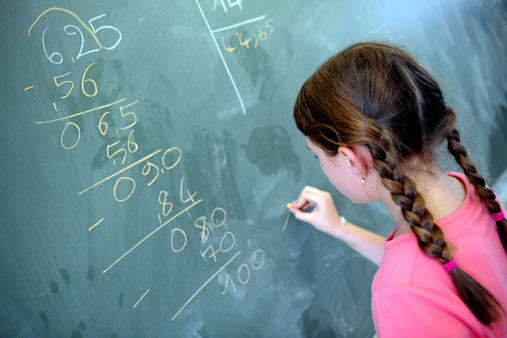 Tall 1Måling 1Geometri
Statistikk og sannsynlighet.Tall 2Måling 2TrinnFokusområderRegnestrategierSjekkpunkter1.Tallområdet 0-20Sortering Lære tallsymbol 0-10. TiervennerTellestrategierTallinjeTallvennerTiervennerDobling/halveringGjenkjenne et antall. Se sammenhengen mellom «hvor det er flest» og antallet i en mengde. Finne nabotall, telle fra et oppgitt tall.2.Tallområdet 0-100Plassverdisystemet. Tallrekker. Siffer og tall. Telle baklengs Telle med hundrerovergangerFokusere på sammenheng mellom gjentatt addisjon og multiplikasjon. SubtraksjonTellestrategierTallinje/tom tallinje.HoderegningsstrategierDobling/halveringTeller baklengs med hundrerovergang. Forståelse av at gjentatt addisjon er det samme som multiplikasjon. Hoderegning – subtraksjon med hundrerveksling.3.Tallområdet 0-1000Addisjon og subtraksjonAvrunding med tiere og hundrere. TallrekkerHoderegning med doblingNabotall med hundrerovergangSammenheng gjentatt addisjon og multiplikasjonHoderegningsstrategier	Nær dobling/nær halvering Regne via hel tierOppsplitting (enere og tiere)TallinjeTeller med en, tierovergang og hundrerovergang.Teller med to. Tallrekke mellom 20 – 100.Kan hoderegning med dobling av tosifret tall.Nabotall ved hundrerovergangMultiplikasjon – lille gangetabell. GJENTATT ADDISJON / GRUPPER4.Tallområdet 0-10000Hoderegningsstrategier.Gjentatt addisjon. Regne med desimaltall(tideler).TallrekkerHundrervekslingSubtraksjonAlgoritmeoppstillingTallinje/tom tallinjeHoderegningsstrategierTelle baklengs med hundrerovergang. Forståelse av at gjentatt addisjon er det samme som multiplikasjon. Hoderegning – subtraksjon med hundrerveksling. 5.MultiplikasjonRegne med desimaltall(hundredel). Tallrekker med desimaltallTallrekker over 1000Dobling og halvering Hoderegning multiplikasjonTomt rutenett/the grid.AlgoritmeoppstillingTallinje/tom tallinje  Strategier multiplikasjonTallrekke med ti baklengs, tall over 1000.Tallrekke med desimaltall, telle med 0,3 om gangen med ener-overgang.Hoderegning; dobling og halvering av tosifrede tall.Hoderegning; multiplikasjon med tiere.Hoderegning; multiplikasjon med flersifret tall og tier.6.De fire regneartene i tallområdet 0-10000Regne med desimaltall(tusendel). Hoderegning med tier og hundreroverganger-StandardalgoritmerSammenheng dobling og halveringAlgoritmeoppstilling
multiplikasjon og divisjonTallinje/tom tallinjeDobling/halveringHoderegning: Gjøre flere tieroverganger og dermed hundrerovergang.Hoderegning: addere tosifrede tall.Skriftlig utregning. Sub av hel hundrer.Divisjon algoritme. Tresifrede tall.Problemløsning; se sammenheng gjennom dobling og halvering7.Multiplikasjon og divisjon.Tekstoppgaver. Desimaltall
Brøk og desimaltallOmgjøring av brøkerAlgoritmerTallinje/tom tallinjeAlgoritmeoppstillingMultiplikasjonsstrategierSe at finnes uendelig tall mellom to tall, bruke flere desimaler.Multiplikasjon av to flersifrede tall. Bruke algoritme.Faktorisering. Utvide brøker gjennom multiplikasjon.Sammenhengen mellom brøk og divisjon.TrinnFokusområderStrategiSjekkpunkt 1Tall og mengder  - fra symbol til konkret. Telle (forlengs og baklengs)TallvennerTiervennerSe sammenheng mellom tallord og tallsymbol knyttet til små tall. Finne tallsymbolet, ett tall.Finne tallsymbolet, tosifret tall. 2PlassverdisystemetTekstoppgaverSammenheng mengde og symbolTegningTelle (forlengs og baklengs)TallvennerTiervennerFinner sifferverdi – utvidet form. Lage passende regnestykker(tekstoppgaver).3LikhetstegnetTallinjeHoderegningTellestrategierTallvennerTiervennerDoblingKan bruke subtraksjon til å finne differanse. Vet at likhetstegn samme som likevekt.Kan algoritmeoppstilling av tosifrede tall ved addisjon. Plasserer tall på tom tallinje. Bruker hoderegningsstrategier ved dobling av tosifret tall.4PlassverdisystemetDesimaltallMåleenheterAlgoritmerTelle (forlengs og baklengs)TallvennerTiervennerAdderer med flere tieroverganger.  Plasserer på tom tallinje(0-10000) Omgjør fra centimeter til meter. Kan plassverdi for tidel og hundredel.  Subtraherer med hundrerveksling5Desimaltall på tallinje Å dele en hel (linjestykker)Dobbel tallinje brøk og desimaltallOmgjøring av målenheterAddisjonMultiplikasjon TallinjeLegge til 10Plasserer desimaltall på tallinje, tideler og hundredeler. Sammenligner størrelse på desimaltall Sammenligner størrelse på desimaltall med opptil 3 desimaler. Bruker hoderegningsstrategier ved multiplikasjon med tiere. Plasserer brøk på tallinje.6PosisjonssystemetOmgjøringsskjema for vekt og lengdeDeler av mengder(volum)BlandingsforholdAddisjonSubtraksjonMultiplikasjonTallinjeLegge til 10Bruker hoderegning ved divisjon med hundrere og tiere. Vet at prosent er deler av en hel. 1 = 100%. (Volum) Vet at prosent er deler av en mengde, 50% er halvparten uansett mengden.  Kan omgjøring av målenheter. Fra heltall til desimaltall.  Kjenner prinsippene ved multiplikasjon med desimaltall over 1.7PosisjonssystemetJobbe parallelt med brøk, desimaltall og prosentDe fire regneartene og brøk.Inndeling av lengder. AddisjonSubtraksjonMultiplikasjonTallinjeLegge til 10Se at det finnes uendelig tall mellom to tall, bruke flere desimaler.Ser sammenheng mellom brøk og desimaltall. ½ m = 0,5 m Sammenhengen mellom brøk og divisjon. Størrelse av brøker. Sammenheng mellom teller og nevner avgjør.  Subtraksjon. Trekke fra desimaler fra hele tiere. ½ m av 10 mTrinnFokusområderStrategiSjekkpunkt1.Sortering. TallrekkerTellestrategier Hoderegningsstrategier for addisjon. Gjenkjenne antall. Finne flest, ikke størst. Telle et antall objekter. Se sammenhengen mellom telling og addisjon. 2.Fra sirkel til mangekanter.Kjenne igjen tredimensjonale figurer.Ulike firkanter. SpeilingKjente geometriske figurer.Navn. Tellekanter. TallrekkerSorteringGeometrisk figurer
TellestrategierBruke konkreter (geometriske figurer, speil osv)
Telle med 2, forlengs og baklengs. Tallrekke under 20.  3.Forståelse av gjentatt addisjon er det samme som multiplikasjonHoderegning med hele tiere og hundrereFinne differansen. AlgoritmeoppstillingHoderegningsstrategierTallinjeMultiplikasjon – lille gangetabell. AREAL / RUTENETT  Add. Algoritme oppstilling av tosifrede tall. Hoderegning – legge til 100. ( eks. 2007 +100) Bruke subtraksjon til å finne differansen. 4.RektanglerAreal DesimaltallBrøkTallinjeHjelpetegningerRutenett Brøk – halv og kvart. Kan stambrøk ½ og ¼.Figurer og desimaltall under 1.Del av en hel. Tredel som del av et antall.  Desimaltall på tallinje. Mindre enn 15.Bruk av konkreter ved brøkregning. Geometriske figurer. Oppbygging av tredimensjonale figurer. TallinjeHoderegningsstrategierHjelpetegninger KonkreterBrøk og figurer, del av en hel. Desimaltall, del av en figur som er mindre enn 1. Omkrets av figurer, gitt i stambrøk. Brøk på tallinje.6.Trippel tallinje. Formlikhet – dobling og halvering. Vinkelsum – trekanter og firkanter.Areal og overflate – trekanter og firkanter. Plassverdisystemet. MultiplikasjonDobling/halveringHoderegningsstrategierAt prosent er deler av en hel. 1 = 100%. Regning med brøker med ulike nevnere. Utvide brøk. Finne fellesnevner.  Problemløsning; se sammenheng gjennom dobling og halvering.  Hoderegning: addere tosifrede tall.  Addisjon av desimaltall med ulikt antall desimaler. 7.Formlikhet og kongruens. Konstruksjon, halvering.Overflate og volum. Rutenett. HoderegningsstrategierHalvering/doblingAlgoritme for multiplikasjonSammenhengen mellom brøk og divisjon.    Multiplikasjon med tall mindre enn null. Forstå at verdien synker. Volum oppgitt i m og cm (50 cm = 0,5 m) Multiplikasjon av to flersifrede tall. Bruke algoritme. Areal og volum Prosent som en del av en mengde.  Faktorisering. Rutenett – areal er oppgittTrinnFokusområderStrategiSjekkpunkt1TiervennerTelle oppover og nedoverTelledobling/halveringSe sammenhengen mellom telling og hvor mange. Gjenkjenne et antall, finne flest.Legge ut objekter som samsvarer med et gitt tall. 2Opptelling og tellestreker. Fylle ut og lese av diagrammer.  Behandle data i tabeller og diagrammer.TelleTallvennerDobling/halvering.Kan hoderegningsstrategier – også 3 addenter. Sorterer tosifrede tall.Legger til antall, trekke fra antall.Kan hoderegningsstrategier med dobling. 3Samle data og sortere i diagrammer. Avrunding. Tellestreker, sortering.TelleTallvennerDobling/halveringHoderegningsstrategier for addisjon med hele tiere. Teller med fem og ti om gangen. Hoderegningsstrategier for dobling av tosifret tall. Plasserer tall på tallinje/tom tallinje. 4Temperaturmåling i perioden. Regne med klokkeslett.  Spørreundersøkelser med databehandling. Diagrammer. TelleTallinjeHoderegningsstrategier for lille gangetabell.Plasserer på tom tallinje. Vet at gjentatt addisjon = multiplikasjon.  Kan addisjon med flere tieroverganger. 5Innsamling av data.Bruke data i tabeller og diagrammer. Finne gjennomsnitt, median og typetall. HoderegningsstrategierDoblingSammenheng mellom multiplikasjon og divisjon(kontrollregne). Finner hensiktsmessig regnestrategi, velger regneart. Hoderegningsstrategier for subtraksjon med veksling. Hoderegningsstrategier for multiplikasjon med flersifrede tall. Bruker gjentatt dobling. Ser divisjon som det motsatte av multiplikasjon. 6Sannsynlighet som brøk. Forsøk og opptelling. Gjennomsnitt. Plassverdisystemet. HoderegningsstrategierAlgoritme for divisjon.Hjelpetegninger som tydeliggjør verdier. Hoderegning: divisjon med hundrere og tiere. Kan algoritmen for divisjon av tresifrede tall.Vet at prosent er deler av en mengde, 50% er halvparten uansett mengden.  Regner med brøker med ulike nevnere. Utvider brøk. Finner fellesnevner. Divisjon med brøk. Sammenheng med multiplikasjon.7Sannsynlighet som brøk, prosent og desimaltall.Regneark og excel. Gjennomsnitt, typetall og median. Trippel tallinje. Regneark Overslag.Flytte komma. Bruker overslag. Sammenlikne antall dager og antall år. Ser prosent som en del av en mengde. Sammenlikner brøker med ulike nevnere. Finner brøkdelen av en mengde. Sammenlikne størrelser av brøker, desimaltall og prosent.TrinnFokusområderRegnestrategierSjekkpunkter1.Tallrekker NabotallTelleTallvennerTiervennerTallinjeDobling/halveringFinne nabotall, telle fra et oppgitt tall. Tosifret. Se sammenhengen mellom telling og addisjon. Telle for å legge til et antall. Addisjon. 2.Dagens tall, med nabotall og sifferverdi.Kjøp og salg, regning med penger.Tallrekker.Arbeid med regnefortellinger.Telle Tom tallinjeRegne via hel tier.Dobling/halvering. Finne nabotall ved tierovergang. Sortering av tosifrede tall. Sifferverdi med tosifrede tall/utvidet form. Velge hensiktsmessig regneart (addisjon/subtraksjon). 3.Arbeid med likhetstegn. Tallinjer fra 0 -100. Plassere og finne tallet.Tomme tallinjer. Bruk av ruteark. Oppstilling av addisjon og subtraksjon.TallinjeGruppere et antallTall i utvidet formOppstilling av algotritme for addisjon.Tegn som penger. Plassere tall på tom tallinje.Add. Algoritme oppstilling av tosifrede tall.Add. Algoritme oppstilling av tosifrede tall. Med hundrerovergang.Sub. Algoritme oppstilling. Veksling. Likhetstegn – samme som likevekt. OBS: Ikke alltid et svar på andre siden. 4.Hopping på tallinje.Bruk av tallinjer som hjelpemiddel ved regneoperasjoner.Automatisering av lille multiplikasjonstabellen. Gangetesting: gangesertifikat.TallinjeTelle forlengs med tiere og hundrere.Telle baklengs med tiere og hundrere.Plassering på tom tallinje (0-10000).Hoderegning – lille gangetabell.Hoderegning – trekke fra 100 (2007-100).Addisjon med flere tieroverganger. 5.Skriftlig multiplikasjonSortering av brøkerDivisjon og brøkDivisjonstest (motsatt lille multiplikasjonstabell)Tomt rutenett, the gridKonkreter; brøkklosser, cousinerstaver.Kalkulator.Tegne for å sammenligne(brøkblokker).Hoderegning; multiplikasjon med flersifret tall og tier.Skriftlig utregning av multiplikasjon.Divisjon: se divisjon som motsatt av multiplikasjon.  Forstår betydningen av brøkstrek, brøk er divisjon. Sammenlikne brøkstørrelser opp mot nevner. 6.Omgjøring av brøk/ re-nevne.Multiplikasjon med brøk/ tall som er mindre enn 1.Divisjon med brøk/ tall som er mindre enn 1.Divisjon av en mengde (målenhet)TallinjeMultiplikasjonstabellen. Faktorisering. Regning med brøker med ulike nevnere. Utvide brøk. Finne fellesnevner. Divisjon med brøk. Sammenheng med multiplikasjon. Multiplikasjon med desimaltall over 1. Hoderegning: divisjon der svar blir tosifret tall.Kan finne divisor og divident som vil gi rest. 7.Sammenhengen mellom prosent, brøk og desimaltall.Arbeid med trippeltallinje.Likeverdige brøker.Måling av lengder, dele lengder.Arbeid med m og cm.Tallinje – prosent, brøk og desimaltall.Deling av en hel meter. Addere brøker med ulike nevnere.  Sammenlikne størrelser av brøker, desimaltall og prosent.Uttrykke prosent som desimaltall og brøk. Subtraksjon. Trekke fra desimaler fra hele tiere(måling).   TrinnFokusområderStrategierSjekkpunkter1Sammenligne lengder. Praktisk måling, finne forskjeller. Telle Tallvenner Tiervenner Tallinje Dobling/halveringLegge sammen antall objekter. Addisjon,Telle for å trekke fra et antall objekter. Subtraksjon. Trekke fra et antall objekter. Subtraksjon. 2Lengdemåling med egendefinert måleenhet .Lengdemåling med meter, centimeterTemperatur - tallinjeTelle Tallvenner Tiervenner Tallinje Dobling/halvering NabotallHoderegningsstrategier (addisjon og subtraksjon)3Lengdemåling – anslå/estimere lengder. Vekt – anslå og estimere.Penger – sedler og mynter. (fra konkret til symbol) Temperatur – tallinje. Tall under 0. TallinjeAddisjonLegge til 10Regne via hel tierAdd. Algoritme oppstilling av tosifrede tall. Med hundrerovergang.  Hoderegning. Addisjon med hele tiere. Tenkt tallrekke. Hoderegning. Addisjon med hele tiere og hundrerovergang.Hoderegning – legge til 100. ( eks. 2007 +100)4Plassverdisystemet. Lengdemåling Volum(forholdsregning)Desimaltall – dobbel tallinje. Temperatur – tallinje med positive og negative tall. Tiersammenhenger(3*2=6 ,3*20=60)TallinjeTomt rutenett(the grid)Multiplisere med 10 og halvereHoderegning – addisjon av desimaltall, tall som er mindre enn 0.  Desimaltall på tallinje. Mindre enn 1.  Omgjøring fra centimeter til meter. Plassverdi for tidel og hundredel. 5Målestokk(forholdsregning) – omgjøring av måleenheter. Areal og omkretsSammenheng mellom multiplikasjon og divisjon. Tiersammenhenger(3*2=6 ,3*20=60)TallinjeTomt rutenett(the grid)Multiplisere med 10 og halvereDivisjon: se divisjon som motsatt av multiplikasjon.  Omkrets av figurer. Hoderegning: Multiplikasjon med flersifrede tall. Bruke gjentatt dobling. Hoderegning; dobling og halvering av tosifrede tall. Sammenligne størrelse på desimaltall med opptil 3 desimaler.6Se sammenhengen mellom multiplikasjon og divisjon i brøkregning.  DesimaltallPosisjonssystemet Tiersammenhenger(3*2=6 ,3*20=60)TallinjeTomt rutenett(the grid)Multiplisere med 10 og halvereRegning med brøker med ulike nevnere. Utvide brøk. Finne fellesnevner. Divisjon med brøk. Sammenheng med multiplikasjon Omgjøring målenheter. Fra heltall til desimaltall. Dividere med 10 og 100. Addisjon av desimaltall med ulikt antall desimaler.  Multiplikasjon med desimaltall over 1.7Areal og omkrets av figurerVolum og overflate av figurerBruk av formler. Tiersammenhenger(3*2=6 ,3*20=60)Tallinje(trippel) Tomt rutenett(the grid)Multiplisere med 10 og halvere.Sammenlikne brøker med ulike nevnere.Sammenhengen mellom brøk og divisjon.  Sammenlikne størrelser av brøker, desimaltall og prosent. 